КОНТРОЛЬНО-СЧЕТНАЯ ПАЛАТА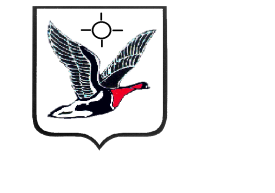 ТАЙМЫРСКОГО ДОЛГАНО-НЕНЕЦКОГО МУНИЦИПАЛЬНОГО РАЙОНАЗаключение на отчет об исполнения районного бюджета за I квартал 2017 года (утверждено Решением коллегии Контрольно-Счетной палаты от 17.05.2017 № 8)16 мая 2017 г.                                                  г. Дудинка                                                                 № 07 - 051. Общие положенияВ соответствии со статьями 264.2., 268.1. Бюджетного кодекса Российской Федерации, статьей 4  Положения о Контрольно-Счетной палате Таймырского Долгано-Ненецкого муниципального района (далее – Контрольно-Счетная палата) и пунктом 1.6. Плана работы Контрольно-Счетной палаты на 2017 год проведена проверка достоверности, полноты и соответствия нормативным требованиям отчета Администрации Таймырского Долгано-Ненецкого муниципального района об исполнении районного бюджета за I квартал 2017 года.Цель проверки: оценка достоверности, полноты и соответствие нормативным требованиям отчета об исполнении районного бюджета за I квартал 2017 года.Задачи проверки:- определение полноты и достоверности поступлений денежных средств и их расходования в ходе исполнения районного бюджета;- определение объема и структуры муниципального долга, размера дефицита (профицита) районного бюджета, источников финансирования дефицита районного бюджета;- анализ соблюдения бюджетного законодательства в ходе исполнения районного бюджета.Предмет проверки: отчет об исполнении районного бюджета за I квартал 2017 года (ф. 0503117), утвержденный Постановлением Администрации Таймырского Долгано-Ненецкого муниципального района от 21.04.2017 № 293, дополнительные документы и материалы, подтверждающие исполнение районного бюджета за I квартал 2017 года.Проверка осуществлялась Контрольно-Счетной палатой  в соответствии со Стандартом внешнего муниципального финансового контроля СФК 7 «Проведение оперативного контроля за исполнением местного бюджета», утвержденным Решением коллегии Контрольно-Счетной палаты от 11.02.2016 № 3. Отчет об исполнении районного бюджета за I квартал 2017 года 
(ф. 0503117) (далее – далее Отчет об исполнении бюджета) представлен в Контрольно-Счетную палату Администрацией Таймырского Долгано-Ненецкого муниципального района (далее – Администрация муниципального района) с соблюдением срока, установленного пунктом 2 статьи 25 Положения о бюджетном процессе в Таймырском Долгано-Ненецком муниципальном районе. 2. Анализ исполнения основных характеристик районного бюджета 
в I квартале 2017 года.Решением Таймырского Долгано-Ненецкого районного Совета депутатов от 15.12.2016  № 11-0156  «О районном бюджете на 2017 год и плановый период 2018-2019 годов» (далее – Решение о бюджете) районный бюджет на 2017 год был  утвержден  по  доходам  в  сумме 7 028 633,92 тыс. руб.,  по  расходам  в  сумме 7 064 861,09 тыс. руб. с  дефицитом  в  сумме 36 227,17 тыс. руб.В процессе исполнения районного бюджета в I квартале 2017 года Финансовым управлением Администрации муниципального района в соответствии со статьями 217, 232 Бюджетного кодекса Российской Федерации (далее – БК РФ) были уточнены основные плановые характеристики районного бюджета на 2017 год в сторону увеличения, в результате чего доходы районного бюджета на 2017 год составили 7 155 070,40 тыс. руб., расходы – 7 321 016,21 тыс. руб., дефицит – 165 945,81 тыс. руб.Плановые назначения в части безвозмездных поступлений уточнялись в отчетном периоде по причине поступления уведомлений «Об изменении бюджетных ассигнований на 2017 год», полученных от органов исполнительной власти Красноярского края на общую сумму 125 681,54 тыс. руб. и безвозмездных поступлений от негосударственных организаций на сумму 754,94 тыс. руб., по факту поступления в бюджет. Плановые назначения по налоговым и неналоговым доходам остались без изменений.В результате внесенных изменений в доходную часть и дефицит бюджета (на сумму 129 718,64 тыс. руб.), произошла корректировка расходной части районного бюджета на общую сумму 256 155,12 тыс. руб.Показатели сводной бюджетной росписи районного бюджета и кассового плана исполнения районного бюджета, по состоянию на 01 апреля 2017 года, соответствуют плановым показателям отчета об исполнении районного бюджета за I квартал 2017 года.Исполнение основных характеристик районного бюджета в январе-марте 2017 года характеризуется данными, приведенными в Таблице 1.Таблица 1Доходы районного бюджета в отчетном периоде исполнены в сумме 
1 289 818,11тыс. руб., или на 18,03 %  от утвержденного годового плана, расходы исполнены в сумме 1 243 929,83 тыс. руб., или на 16,99 % от утвержденного годового плана. Бюджет исполнен с профицитом, доходная часть районного бюджета превысила расходную часть на 45 888,29 тыс. руб.Следует отметить, что в районный бюджет в I квартале 2017 года поступило доходов на 459 160,83 тыс. руб. больше по сравнению с аналогичным периодом 2016 года, за счет увеличения:- поступлений налоговых и неналоговых доходов на общую сумму 66 072,29 тыс. руб.;- безвозмездных поступлений на сумму 393 088,54 тыс. руб.Фактическое исполнение расходов за отчетный период составило сумму 
1 243 929,83 тыс. руб., что на 369 148,12 тыс. руб. больше по сравнению с аналогичным периодом 2016 года.  Сравнительный анализ показателей отчетного периода и показателей аналогичного периода прошлого года показал, что наполняемость районного бюджета в I квартале 2017 года сложилась выше на 6,17 процентных пункта в сравнении с I кварталом 2016 года. По освоению расходов районного бюджета также наблюдается рост по сравнению с I кварталом 2016 года на 4,79 процентных пункта. 2.1. Исполнение районного бюджета по доходамПоступление доходов районного бюджета за I квартал 2017 года составило 
1 289 818,11 тыс. руб. или 18,03 % от годового плана (98,91 % кассового плана
I квартала). Исполнение доходов районного бюджета за I квартал 2017 года характеризуется показателями, приведенными в Таблице 2.Таблица 2В структуре доходов районного бюджета доля исполненных налоговых и неналоговых доходов районного бюджета снизилась на 3,35 процентных пункта в сравнении с соответствующим периодом 2016 года. При этом доля исполненных налоговых доходов сократилась на 0,26 процентных пункта, а доля исполненных неналоговых доходов - на 3,09 процентных пункта.В абсолютных значениях, по  сравнению с соответствующим периодом 2016 года, произошло увеличение поступлений по налоговым доходам (на сумму 75 823,10 тыс. руб.), при этом по неналоговым доходам произошло сокращение (на сумму 9 750,81 тыс. руб.).Основным источником налоговых доходов в отчетном периоде текущего финансового года, как и в прошлые годы, оставался налог на доходы физических лиц, поступления по которому за I квартал 2017 года составили 158 379,70 тыс. руб. или 72,34 % к общему объему поступивших налоговых доходов, что на 28 950,48 тыс. руб. или 22,37 % больше аналогичного показателя прошлого года.Следует отметить увеличение поступлений по налогу на прибыль, которое составило 51 579,09 тыс. руб. (637,81 % от плановых назначений года). Причиной увеличения поступлений являются незапланированные платежи по данному виду налога от АО «СУЗУН».Основными источниками неналоговых доходов являлись доходы от использования имущества, находящегося в государственной и муниципальной собственности, поступления по которым за I квартал 2017 года составили 
29 898,81 тыс. руб. или 66,63 % к общему объему поступивших неналоговых доходов.Доля безвозмездных поступлений за I квартал 2017 года в общем объеме доходов районного бюджета составила 79,55 % и увеличилась по сравнению с соответствующим периодом 2016 года на 3,35 процентных пункта. В абсолютном значении безвозмездные поступления увеличились на 393 088,54 тыс. руб. и составили 1 026 025,41тыс. руб.Процент исполнения по дотациям к годовому плану составил 12,13 %, по субсидиям - 3,58 %, по субвенциям на исполнение государственных полномочий -17,75 %, по безвозмездным поступлениям от негосударственных организаций – 100,00 %.2.2. Исполнение районного бюджета по расходамРасходы районного бюджета за I квартал 2017 года составили  сумму 1 243 929,83 тыс. руб. или 16,99 % от утвержденного годового плана (95,88 % кассового плана I квартала 2017 года).В аналогичном периоде 2016 года расходы районного бюджета были профинансированы в сумме 874 781,71 тыс. руб., или 12,20 % к уточненному годовому плану (85,74 %  кассового плана I квартала  2016 года).Расходы районного бюджета в I квартале 2017 года увеличились на 369 148,12 тыс. руб., или на 42,20 % по  сравнению с аналогичным периодом 2016 года.Исполнение расходов районного бюджета в I квартале 2017 года осуществлялось  по 12  разделам  бюджетной  классификации  расходов из 13, утвержденных Решением о бюджете. Расходы по разделу 13 «Обслуживание государственного и муниципального долга» в отчетном периоде не осуществлялись.Наибольший удельный вес в общем объеме освоенных расходов в I квартале 2017  года составили расходы по  разделу 07 «Образование» - 45,99 % или 572 028,89 тыс. руб. и расходы по разделу 05 «Жилищно-коммунальное  хозяйство» - 21,35 % или 265 545,31 тыс. руб.  Удельный  вес  расходов  районного  бюджета, направленный на  решение  других  вопросов  социальной сферы  (социальная политика, культура и кинематография,  физическая культура и спорт) составил 9,13 %. Удельный  вес расходов  на общегосударственные вопросы составил 9,59 %, на межбюджетные трансферты - 8,18 %.Исполнение годовых бюджетных назначений  в разрезе разделов бюджетной классификации расходов за I  квартал 2017 года представлено на рисунке 1.Рисунок 1Кассовый план по расходам районного бюджета в I квартале 2017 года не исполнен на 4,12 % или на 53 421,60 тыс. руб. Анализ исполнения расходов главными распорядителями средств районного бюджета представлен в Таблице 3.Таблица  3Исполнение расходов районного  бюджета в отчетном периоде осуществляли 12 главных распорядителей средств районного бюджета. В ведомственной структуре расходов 88,51 % всех произведенных в I квартале 2017 года расходов районного бюджета распределены между четырьмя главными распорядителями бюджетных средств:- Управлением  образования  в  размере  553 813,27 тыс. руб. (44,52 %);- Управлением  развития  инфраструктуры  в размере 293 515,19  тыс. руб. (23,60 %);- Администрацией  муниципального района в размере 143 257,90 тыс. руб. (11,52 %);- Финансовым управлением в размере 110 324,64 тыс. руб. (8,87 %).На долю остальных 8 главных распорядителей средств районного бюджета приходится 11,49 % исполненных расходных обязательств, из которых основная доля приходится  на:  Управление социальной защиты населения – 6,78 % (84 361,22 тыс. руб.), Управление по делам гражданской обороны и чрезвычайным ситуациям – 1,71 % (21 259,70 тыс. руб.).Удельный вес расходов каждого из оставшихся 6 главных распорядителей бюджетных средств незначителен и не превышает 1,0 %.Из 12  главных  распорядителей  средств районного бюджета, только по одному главному распорядителю бюджетных средств - Управлению по делам гражданской обороны и чрезвычайным ситуациям, освоение расходов в  I квартале составило 100,00 %  к  расходам по кассовому плану за  I квартал 2017 года.По шести главным  распорядителям средств районного бюджета исполнение варьирует от 97,10 % до 99,67 % (Контрольно-Счетная палата – 97,10 %, Управление социальной защиты населения – 97,62 %, Управление образования – 97,92 %, Управление развития инфраструктуры – 98,05 %, Финансовое управление – 99,22 %, Избирательная комиссия – 99,67 %).По другим пяти распорядителям средств районного бюджета исполнение  варьирует  от  71,92 % до 88,51 % (Управление муниципального заказа и потребительского рынка – 71,92 %, Таймырский Совет депутатов – 75,00 %, Управление записи актов гражданского состояния – 77,33 %, Администрация муниципального района – 85,72 %, Управление имущественных отношений – 88,51 %).Исполнение бюджетных ассигнований по группам видов расходов в I квартале 2017 года сложилось следующим образом: - расходы на выплаты персоналу в целях обеспечения выполнения функций муниципальными органами, казенными учреждениями – 474 994,34 тыс. руб. или 38,18 % от общего объема исполненных расходов;- закупка товаров,  работ  и услуг для обеспечения муниципальных нужд – 166 717,14 тыс. руб. или 13,40 % от общего объема исполненных расходов;- социальное обеспечение и иные выплаты населению – 46 160,33 тыс. руб. или 3,71 % от общего объема исполненных расходов;- межбюджетные трансферты – 138 772,02 тыс. руб. или 11,16 % от общего объема исполненных расходов;- предоставление субсидий бюджетным, автономным учреждениям и иным некоммерческим организациям – 129 701,03 тыс. руб. или 10,43 % от общего объема исполненных расходов;- иные бюджетные ассигнования – 287 584,97 тыс. руб. или 23,12 % от общего объема исполненных расходов;Обслуживание государственного (муниципального) долга в I квартале 2017 года не осуществлялось.2.3. Исполнение муниципальных программВ соответствии с Решением о бюджете на  2017 год на территории муниципального района предусматривалась реализация 10 муниципальных программ, по 8 из которых осуществлялось финансирование в  I  квартале  2017 года. По муниципальным программам  «Улучшение жилищных условий отдельных категорий граждан Таймырского Долгано-Ненецкого муниципального района» и «Развитие малого и среднего предпринимательства в Таймырском Долгано-Ненецком муниципальном районе», финансирование мероприятий в I квартале 2017 года не осуществлялось.Общий объем финансирования, предусмотренный на реализацию муниципальных программ в 2017 году, утвержден в сумме 
5 511 764,01 тыс. руб., что составляет  75,29 % общего объема расходов районного бюджета.По итогам I квартала 2017 года, исполнение расходов районного бюджета по муниципальным программам составило  875 021,99 тыс. руб. или 15,88 % от утвержденных годовых бюджетных назначений.Информация по исполнению районного бюджета в разрезе муниципальных программ в I квартале 2017 года представлена в Таблице 5.Таблица 5В структуре исполненных программных расходов наибольшую долю составляют расходы на следующие программы:- «Развитие образования Таймырского Долгано-Ненецкого муниципального района» – 63,66 %;- «Создание условий для безопасного и комфортного функционирования объектов муниципальной собственности и обеспечения населения и учреждений жилищно-коммунальными услугами и топливно-энергетическими ресурсами» – 22,34 %;Доля расходов по остальным 6 муниципальным программам, финансируемым  в  I  квартале  2017 года, варьируется от 0,28 % по муниципальной программе «Молодежь Таймыра» до 3,52 % по муниципальной программе «Создание условий для сохранения традиционного образа жизни КМНС муниципального района и защиты их исконной среды обитания».Освоение годовых бюджетных назначений  в разрезе муниципальных программ  в процентном отношении в I квартале 2017 года представлено на рисунке 2.Из 8 муниципальных программ освоение расходов в I  квартале  2017 года по  отношению к  годовым бюджетным назначениям составило:- по 2-м программам свыше 20 %;- по 3-м программам от 16 до 20 %;- по 2-м программам от 14 до 16 %;-по 1-й программе менее 10 %.Самый высокий процент исполнения (22,59 %) сложился по муниципальной программе «Развитие физической культуры и спорта на территории муниципального района», самый низкий процент исполнения (9,89 %) по муниципальной программе «Создание условий для безопасного и комфортного функционирования объектов муниципальной собственности и обеспечения населения и учреждений жилищно-коммунальными услугами и топливно-энергетическими ресурсами».Рисунок 22.4. Анализ поступлений и расходования средств муниципального дорожного фондаРешением о районном бюджете утвержден объем бюджетных ассигнований дорожного фонда муниципального района на 2017 год (далее – муниципальный дорожный фонд) по подразделу «Дорожное хозяйство (дорожные фонды)» в сумме 16 883,83 тыс. руб. В течении отчетного периода не принималось решений об изменении объема бюджетных  ассигнований муниципального дорожного фонда.По состоянию на 01.04.2017  объем поступлений в муниципальный дорожный фонд согласно данным Отчета об исполнении бюджета и квартальной формы федерального статистического наблюдения № 1-ФД «Сведения об использовании средств Федерального дорожного фонда, дорожных фондов субъектов РФ, муниципальных дорожных фондов» составил 9 242,08 тыс. руб. и сложился из:- отчислений по дифференцированному нормативу от акцизов на автомобильный бензин, прямогонный бензин, дизельное топливо, моторные масла для дизельных и (или) карбюраторных (инжекторных) двигателей, производимые на территории РФ, в сумме 1 950,84 тыс. руб.;- государственной пошлины за выдачу органом местного самоуправления муниципального района специального разрешения на движение по автомобильным дорогам транспортных средств, осуществляющих перевозки опасных, тяжеловесных и (или) крупногабаритных грузов, в сумме 121,60 тыс. руб.;- платы в счет возмещения вреда, причиняемого автомобильным дорогам местного значения транспортными средствами, осуществляющими перевозки тяжеловесных и (или) крупногабаритных грузов, в сумме 116,81 тыс. руб.- налога на доходы физических лиц  в сумме  7 052,83 тыс. руб.Контрольно-Счетная  палата  отмечает, что в нарушение части 5 статьи 179.4 БК РФ и пункта 6  Положения о порядке формирования и использования бюджетных ассигнований муниципального дорожного фонда муниципального района, утвержденного  Решением  Таймырского Долгано-Ненецкого районного Совета депутатов  от 18.11.2013 № 02-0010 не  использованные  в  2016 году   бюджетные  ассигнования муниципального дорожного фонда в сумме 1 039,97 тыс. руб.  не были направлены на увеличение бюджетных  ассигнований  муниципального дорожного  фонда в 2017 году.  Использование бюджетных ассигнований дорожного фонда осуществлялось в рамках реализации муниципальной программы «Развитие транспортно-дорожного комплекса Таймырского Долгано-Ненецкого муниципального района». Согласно данным Отчета об исполнении бюджета использование бюджетных ассигнований муниципального дорожного фонда в I  квартале  2017 года составило  1 726,57 тыс. руб. или 10,23 % от  годовых бюджетных назначений.  Всего расходы по подразделу «Дорожное хозяйство (дорожные фонды)» в I  квартале  2017 года составили сумму 13 067,40 тыс. руб., в том числе расходы за счет средств дорожного фонда Красноярского края – 11 340,83 тыс. руб. (23,75 % от годовых бюджетных назначений).3. Исполнение районного бюджета по источникам финансирования дефицита бюджета, муниципальный долг и  расходы на его обслуживание, погашение муниципальных долговых обязательств Исполнение районного бюджета по источникам финансирования дефицита бюджета за I квартал 2017 года составило  (минус) 45 888,29 тыс. руб. (профицит бюджета). Профицит бюджета сложился по изменениям остатков средств на счетах по учету средств бюджета. Муниципальный долг муниципального района  по состоянию на 01.04.2017 составил 0,00 тыс. руб., расходы на обслуживание и погашение муниципальных долговых обязательств в I квартале 2017 года не осуществлялись, по причине их отсутствия. ВЫВОДЫ В ходе  проверки достоверности отражения доходов и расходов районного бюджета, указанных в Отчете об исполнении районного бюджета за I квартал 2017 года установлено, что в нарушение части 5 статьи 179.4 БК РФ и пункта 6 Положения о порядке формирования и использования бюджетных ассигнований муниципального дорожного фонда муниципального района, утвержденного Решением Таймырского Долгано-Ненецкого районного Совета депутатов от 18.11.2013 № 02-0010  не использованные в 2016 году бюджетные ассигнования не были направлены на увеличение бюджетных ассигнований дорожного фонда в  2017  году.  РЕКОМЕНДАЦИИАдминистрации муниципального района: Бюджетные ассигнования муниципального дорожного фонда, не использованные в 2016 году, направить на увеличение бюджетных ассигнований муниципального дорожного фонда 2017 года.Начальник экспертно-аналитического отдела                                                           С.А. Симутин ПоказателиСправочно:исполнение за I кварталСправочно:исполнение за I квартал2017 год2017 год2017 годИсполнено %Исполнено %Показатели2015 год2016 годУтвержден.
бюджетные назначения на годКассовый план ( I кв.)Исполнено за I кварталк утвержд. бюдж.назн. на годк кассов. плану (I кв.)Доходы (тыс. руб.) в т.ч.:-налоговые и неналоговые- безвозмезд.  472 879,67  120 000,67  352 879,00830 657,28197 720,41632 936,877 155 070,40737 010,906 418 059,501 304 033,38214 553,671 089 479,711 289 818,11263 792,701 026 025,4118,0335,7915,9998,91122,9594,18Расходы(тыс. руб.) 875 473,28 874 781,717 321 016,211 297 351,431 243 929,8316,9995,88Дефицит(-)/ профицит (+)  (тыс. руб.)- 402 593,61 - 44 124,43- 165 945,81+ 6 672,96+ 45 888,29Х687,68Показатели Справочно:исполнение за I кварталСправочно:исполнение за I квартал2017 год2017 годИсполнено к  годовому плану, %Показатели 2015 год2016 годИсполнено за I кварталПлан на годИсполнено к  годовому плану, %Всего доходов (тыс. руб.) 472 879,67830 657,281 289 818,117 155 070,4018,03в том числе:Налоговые доходы (тыс. руб.)75 103,80143 101,42218 924,52548 338,2039,92удельный вес, %15,8917,2316,977,66Неналоговые доходы (тыс. руб.)44 896,8654 618,9944 868,18188 672,7023,78удельный вес, %9,496,573,482,64Безвозмездные поступления (тыс. руб.)352 879,01632 936,871 026 025,416 418 059,5015,99удельный вес, %74,6276,2079,5589,70НаименованиеУтвержд. бюджетные назначения на 2017 год        (тыс. руб.)Утвержд. кассовым планом бюджетные назначения за 1 квартал 2017 года (тыс. руб.)Исполнено                по отчету об исполнении бюджета                                 (тыс. руб.)% исполненияк  году% исполнения к 1 кварт.2017А12345Администрация муниципального района828 626,83167 129,66143 257,9017,2985,72Избирательная комиссия 5 683,71   1 893,161 886,9233,2099,67Управление записи актов гражданского состояния 9 350,401 986,471 536,1116,4377,33Контрольно-Счетная палата15 649,044 978,914 834,7130,8997,10Таймырский районный Совет депутатов32 395,089 943,667 457,7123,0275,00Управление развития инфраструктуры1 446 001,72299 336,67293 515,1920,3098,05Управление муниципального заказа и потребительского рынка757 375,0116 639,5811 966,661,5871,92Управление социальной защиты населения364 120,1586 420,4684 361,2223,1797,62Управление имущественных отношений84 540,3110 977,619 715,7911,4988,51Управление образования2 812 427,11565 596,24553 813,2719,6997,92Управление по делам гражданской обороны и чрезвычайным ситуациям132 896,5321 259,7121 259,7015,20100,00Финансовое управление 831 950,32111 189,29110 324,6413,2699,22ВСЕГО РАСХОДОВ 7 321 016,211 297 351,431 243 929,8316,9995,88Наименование муниципальных программУтвержден.бюджетные назначения на 2017 год (тыс. руб.)Исполнение за I квартал текущего года (тыс. руб.)Доля мун. програм. (%) к общему Vисполнен.програм. расходовА12301  «Защита населения и территорий муниципального района от чрезвычайных ситуаций природного итехног.» 132 508,7321 259,702,4302 «Развитие образования муниципального района»2 800 990,41557 053,0863,6603  «Культура Таймыра» 114 438,1425 807,092,9504  «Развитие физической культуры и спорта на территории муниципального района» 59 061,9013 344,421,5205  «Молодежь Таймыра» 13 916,172 476,690,2807 «Развитие малого и среднего предпринимательства в муниципальном районе» 506,000,0008  «Создание условий для безопасного и комфортного функционирования объектов муниципальной собственности и обеспечения населения и учреждений жилищно-коммунальными услугами и топливно-энергетическими ресурсами» 1 977 372,15195 474,7922,3409  «Улучшение жилищных условий отдельных категорий граждан муниципального района» 15 566,300,0010  «Развитие транспортно-дорожного комплекса муниципального района» 203 948,5128  842,623,3011  «Создание условий для сохранения традиционного образа жизни КМНС муниципального района и защиты их исконной среды обитания» 193 455,7030 763,603,52ИТОГО:5 511 764,01 875 021,99100,00